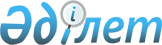 Об утверждении паспортов республиканских бюджетных программ Генеральной прокуратуры Республики Казахстан на 2002 годПостановление Правительства Республики Казахстан от 23 января 2002 года N 92

      В соответствии с Законом  Республики Казахстан от 1 апреля 1999 года "О бюджетной системе" Правительство Республики Казахстан постановляет: 

      1. Утвердить паспорта республиканских бюджетных программ Генеральной прокуратуры Республики Казахстан на 2002 год согласно приложениям 1-4. <*> 

      Сноска. В пункт 1 внесены изменения - постановлением Правительства РК от 1 марта 2002 г. N 259 . 

      2. Настоящее постановление вступает в силу со дня подписания. 

      Премьер-Министр 

      Республики Казахстан  

Приложение 1         

к постановлению Правительства  

Республики Казахстан     

от 23 января 2002 года N 92  

Генеральная прокуратура Республики Казахстан 

--------------------------------------------     

Администратор бюджетной программы  

Паспорт 

республиканской бюджетной программы 001 

"Административные затраты" на 2002 год 

      1. Стоимость программы: 2669268 тысяч тенге (два миллиарда шестьсот шестьдесят девять миллионов двести шестьдесят восемь тысяч тенге). 

      2. Нормативно-правовая основа бюджетной программы: статьи 1-30 Закона Республики Казахстан от 23 июля 1999 года Z990453_  "О государственной службе"; Указ Президента Республики Казахстан от 25 марта 2001 года N 575 U010575_  "О единой системе оплаты труда работников органов Республики Казахстан, содержащихся за счет государственного бюджета"; Указ Президента Республики Казахстан от 22 января 1999 года N 29 U990029_  "О мерах по дальнейшей оптимизации системы государственных органов Республики Казахстан"; Указ Президента Республики Казахстан, имеющий силу Закона, от 21 декабря 1995 года N 2709 Z952709_  "О прокуратуре Республики Казахстан". 

      3. Источники финансирования бюджетной программы: средства республиканского бюджета. 

      4. Цель бюджетной программы: обеспечение деятельности центрального аппарата Генеральной прокуратуры Республики Казахстан, областных и приравненных к ним прокуратур для достижения максимально эффективного выполнения возложенных на них функций. 

      5. Задачи бюджетной программы: содержание центрального аппарата Генеральной прокуратуры Республики Казахстан, областных и приравненных к ним прокуратур. 

      6. План мероприятий по реализации бюджетной программы:        7. Ожидаемые результаты выполнения бюджетной программы: качественное 

и своевременное выполнение возложенных на Генеральную прокуратуру 

Республики Казахстан функций, бесперебойное функционирование органов 

прокуратуры республики. Приложение 2         

к постановлению Правительства  

Республики Казахстан     

от 23 января 2002 года N 92       Генеральная прокуратура Республики Казахстан 

--------------------------------------------     

Администратор бюджетной программы 

 

        Паспорт 

республиканской бюджетной программы 030 

"Ведение криминального и оперативного учетов" 

на 2002 год           1. Стоимость: 446 054 тысячи тенге (четыреста сорок шесть миллионов пятьдесят четыре тысячи тенге). 

      2. Нормативно-правовая основа бюджетной программы: статьи 1-30 Закона Республики Казахстан от 23 июля 1999 года Z990453_  "О государственной службе"; Указ Президента Республики Казахстан от 25 марта 2001 года N 575 U010575_  "О единой системе оплаты труда работников органов Республики Казахстан, содержащихся за счет государственного бюджета"; Указ Президента Республики Казахстан от 22 января 1999 года N 29 U990029_  "О мерах по дальнейшей оптимизации системы государственных органов Республики Казахстан"; Указ Президента Республики Казахстан, имеющий силу Закона, от 21 декабря 1995 года Z952709_  "О прокуратуре Республики Казахстан"; статья 4 Закона Республики Казахстан от 7 мая 1997 года Z970098_  "О государственной статистике"; Указ Президента Республики Казахстан от 22 апреля 1997 года U973465_  "О мерах по дальнейшему реформированию системы правоохранительных органов Республики Казахстан"; постановление Правительства Республики Казахстан от 1 сентября 1999 года N 1286 P991286_  "О введении единого статистического учета всех проверок деятельности хозяйствующих субъектов"; постановление Правительства Республики Казахстан от 31 октября 2000 года N 1641 P001641_  "О программе борьбы с преступностью в Республике Казахстан"; приказ Генерального Прокурора Республики Казахстан от 6 марта 2001 года N 32 "Об утверждении Положения о Центре (Департаменте) правовой статистики и информации при Генеральной прокуратуре Республики Казахстан"; Соглашение о взаимоотношениях Министерств внутренних дел в сфере обмена информацией от 3 августа 1992 года. 

      3. Источник финансирования бюджетной программы: средства республиканского бюджета. 

      4. Цель бюджетной программы: формирование государственной правовой статистики с целью обеспечения целостности, объективности и достаточности статистических показателей; ведение единого статистического учета всех проверок деятельности хозяйствующих субъектов; межгосударственное информационное взаимодействие при решении задач борьбы с преступностью, защиты прав и свобод граждан. 

      5. Задачи бюджетной программы: обеспечение первичного учета о преступлениях, правонарушениях и деятельности субъектов правовой статистики; организационно-методическое руководство правовой статистикой; обеспечение целостности, объективности, достаточности и достоверности первичного учета и статистической отчетности субъектов правовой статистики; разработка механизма и форм взаимосверок статистических данных криминальной, прокурорской, судебной отчетности и специальных учетов на районном и областном уровнях между субъектами правовой статистики и Центром правовой статистики и информации при Генеральной прокуратуре Республики Казахстан; содержание межгосударственного информационного банка в форме долевого участия, исходя из количества учетных материалов, поступающих в межгосударственный информационный банк от каждой из сторон. 

      6. План мероприятий по реализации бюджетной программы:             7. Ожидаемые результаты выполнения бюджетной программы: формирование и своевременное предоставление необходимой ежемесячной, ежеквартальной, полугодовой, годовой статистической информации и отчетов о преступности, работе органов следствия и дознания, о лицах, совершивших преступления, о количестве заявлений и сообщений о преступлениях в Администрацию Президента Республики Казахстан, Агентство Республики Казахстан по статистике, а также всем субъектам правовой статистики; своевременный сбор, формирование и представление в Администрацию Президента Республики Казахстан, а также в Генеральную прокуратуру Республики Казахстан оперативных сведений о преступности, в том числе о коррупционных преступлениях; совершенствование ведения учета и статистики о гражданско-правовой и административно-правовой практике; предоставление сведений в оперативно-справочных, розыскных, криминалистических и иных учетах в целях предупреждения, раскрытия и расследования преступлений, исходя из межгосударственных интересов. 

Приложение 3         

к постановлению Правительства  

Республики Казахстан      

от 23 января 2002 года N 92  

Генеральная прокуратура Республики Казахстан 

--------------------------------------------     

Администратор бюджетной программы  

Паспорт 

республиканской бюджетной программы 601 

"Создание информационной системы дактилоскопических 

учетов АДИС "Папилон - 7" на 2002 год 

      1. Стоимость: 65 000 тысяч тенге (шестьдесят пять миллионов тенге). 

      2. Нормативно-правовая основа бюджетной программы: Указ Президента Республики Казахстан, имеющий силу Закона, от 21 декабря 1995 года Z952709_  "О прокуратуре Республики Казахстан"; Указ Президента Республики Казахстан от 22 апреля 1997 года U973465_  "О мерах по дальнейшему реформированию системы правоохранительных органов Республики Казахстан"; постановление Правительства Республики Казахстан от 31 октября 2000 года N 1641 P001641_  "О программе борьбы с преступностью в Республике Казахстан". 

      3. Источник финансирования бюджетной программы: средства республиканского бюджета. 

      4. Цель бюджетной программы: совершенствование информационного обеспечения правоохранительных органов для эффективного решения ими задач, определенных Программой борьбы с преступностью в Республике Казахстан на 2000-2002 годы. 

      5. Задачи бюджетной программы: программное оснащение Центра правовой статистики и информации путем приобретения и установки специального оборудования (вычислителя, станции удаленного доступа, дактосканера), лицензионного программного обеспечения; формирование автоматизированной дактилоскопической базы данных путем проведения полного ввода имеющегося массива дактилокарт и следов, обучение; внедрение единой унифицированной статистической системы. 

      6. План мероприятий по реализации бюджетной программы:                Сноска. В пункт 6 внесены изменения - постановлением Правительства РК от 23 ноября 

2002 г. N 92a . 

 

          7. Ожидаемые результаты выполнения бюджетной программы: создание республиканской автоматизированной базы данных дактилокарт емкостью 1300000 единиц; возможность установления личности и неопознанных трупов по нескольким отпечаткам пальцев рук, по небольшому фрагменту одного отпечатка; улучшение качества поступающей дактилоскопической информации за счет внедрения оптоэлектронных устройств бескраскового дактилоскопирования - специальных сканеров; обеспечение условий для создания единой республиканской сети станций удаленного доступа к ресурсам автоматизированной базы данных, предназначенных для ввода, обработки и оперативной проверки дактилоскопической информации; возможность интегрирования с информационными системами дактилоскопических учетов правоохранительных органов зарубежных стран, в первую очередь СНГ. 

Приложение 4         

к постановлению Правительства  

Республики Казахстан     

от 23 января 2002 года N 92  

Генеральная прокуратура Республики Казахстан 

-------------------------------------------- 

Администратор бюджетной программы 

  

Паспорт 

республиканской бюджетной программы 600 "Создание информационной 

системы Центра правовой статистики и информации при Генеральной 

прокуратуре Республики Казахстан" на 2002 год 

      1. Стоимость: 56138 тысяч тенге (пятьдесят шесть миллионов сто тридцать восемь тысяч тенге). 

      2. Нормативно-правовая основа бюджетной программы: Указ Президента Республики Казахстан, имеющий силу Закона, от 21 декабря 1995 года N 2709 Z952709_  "О прокуратуре Республики Казахстан" (ст. 56); Указ Президента Республики Казахстан от 22 апреля 1997 года N 3465 U973465_  "О мерах по дальнейшему реформированию системы правоохранительных органов Республики Казахстан"; постановление Правительства Республики Казахстан от 31 октября 2000 года N 1641 P001641_  "О программе борьбы с преступностью в Республике Казахстан". 

      3. Источник финансирования бюджетной программы: средства республиканского бюджета. 

      4. Цель бюджетной программы: формирование автоматизированных информационных баз данных о преступности в Республике Казахстан для обеспечения целостности, объективности и достаточности статистических показателей. 

      5. Задачи бюджетной программы: создание и формирование информационной базы с целью усовершенствования информационной системы. 

      6. План мероприятий по реализации бюджетной программы:         Сноска. В пункт 6 внесены изменения - постановлением Правительства РК от 23 ноября 2002 г. N 92a .       7. Ожидаемые результаты выполнения бюджетной программы: создание единой автоматизированной базы данных статистического учета по республике и условий для полной компьютеризации и автоматизации информационно- статистических систем; обеспечение условий для взаимосвязи с информационными системами правоохранительных органов зарубежных стран, в первую очередь Содружества Независимых Государств; повышение оперативности сбора и обработки информации о преступлениях, лицах их совершивших, правонарушениях и деятельности субъектов правовой статистики. 
					© 2012. РГП на ПХВ «Институт законодательства и правовой информации Республики Казахстан» Министерства юстиции Республики Казахстан
				__________________________________________________________________________ 

N !Код  !Код !Наименова-!       Мероприятия по        !Сроки  !Ответствен- 

  !прог-!под-!ние       !    реализации программ      !реализа!ные испол- 

  !рам- !прог!программ  !       (подпрограмм)         !ции    !нители 

  !мы   !рам-!(подпрог- !                             !       ! 

  !     !мы  !рамм)     !                             !       ! 

-------------------------------------------------------------------------- 

 1!  2  ! 3  !     4    !              5              !   6   !     7 

-------------------------------------------------------------------------- 

    001      Администра- 

             тивные       

             затраты       

--------------------------------------------------------------------------- 

        001  Аппарат      Содержание центрального      В тече-  Генеральная 

             централь-    аппарата Генеральной проку-  ние      прокуратура 

             ного         ратуры Республики Казахстан  года     Республики 

             органа       в соответствии с утвержден-           Казахстан 

                          ным лимитом штатной 

                          численности 260 единиц в                         

                          целях выполнения возложенных          

                          функций.                              

--------------------------------------------------------------------------- 

        002  Аппараты     Содержание областных и       В тече-  Генеральная 

             террито-     приравненных к ним проку-    ние      прокуратура 

             риальных     ратур в соответствии с       года     Республики 

             органов      утвержденным лимитом штатной          Казахстан 

                          численности 4573 единицы в                       

                          целях выполнения возложенных          

                          функций.                              

--------------------------------------------------------------------------- N !Код  !Код !Наименова-!       Мероприятия по        !Сроки  !Ответствен- 

  !прог-!под-!   ние    !    реализации программы     !реализа!ные испол- 

  !рам- !прог!программы !                             !ции    !нители 

  !мы   !рам-!          !                             !       ! 

  !     !мы  !          !                             !       ! 

-------------------------------------------------------------------------- 

 1!  2  ! 3  !     4    !              5              !   6   !     7 

-------------------------------------------------------------------------- 

    030      Ведение 

             криминального 

             и оперативного 

             учетов 

        030  Центр пра-   Содержание Центра правовой   В тече-  Центр 

             вовой ста-   вовой статистики и информа-  ние      правовой 

             тистики и    ции в соответствии с утвер-  года     статистики 

             информации   жденным лимитом штатной               и информа- 

                          численности 641 единица в             ции при 

                          целях выполнения возложенных          Генеральной 

                          функций.                              прокуратуре 

                          Сбор, обработка и хранение            Республики 

                          документов первичного учета           Казахстан 

                          о преступлениях, лицах их    

                          совершивших, правонарушениях 

                          и деятельности субъектов 

                          правовой статистики. 

--------------------------------------------------------------------------- 

        031  Долевое      Погашение задолженности       В тече- Центр 

             содержание   прошлых лет и оплата текущих  ние     правовой 

             Межгосудар-  платежей по долевому          года    статистики 

             ственного    содержанию Республикой                и информа- 

             информаци-   Казахстан Межгосударственного         ции при      

             онного бан-  информационного банка                 Генеральной 

             ка Главного  Главного информационного центра       прокуратуре 

             информаци-   МВД Российской Федерации              Республики 

             онного цен-                                        Казахстан 

             тра МВД 

             Российской 

             Федерации 

--------------------------------------------------------------------------- 

 __________________________________________________________________________ 

N !Код  !Код !Наименова-!       Мероприятия по        !Сроки  !Ответствен- 

  !прог-!под-!   ние    !    реализации программы     !реализа!ные испол-      

        !рам- !прог!программы !                             !ции    !нители 

  !мы   !рам-!          !                             !       ! 

  !     !мы  !          !                             !       ! 

-------------------------------------------------------------------------- 

 1!  2  ! 3  !     4    !              5              !   6   !     7 

-------------------------------------------------------------------------- 

    601     Создание ин-  Приобретение и установка обо-  Март-   Генераль- 

            формационной  рудования и программного обес  декабрь ная про- 

            системы дак-  печения для системы "Папилон"  2002    куратура 

            тилоскопичес- в количестве:                  года    Республики 

            ких учетов    1.1. вычислитель - "Папилон-           Казахстан, 

            АДИС (автома- 1000" - 3 единицы;                     Центр 

            тизированной  1.2. программное обеспечение-          правовой 

            дактилоскопи- 13 единиц;                             статистики 

            ческой инфор- 2. станция удаленного досту-           и информа- 

            мационной     па - 1 единица;                        ции при 

            системы)      3. монтаж, ввод комплекса в            Генераль- 

            "Папилон-7"   эксплуатацию, включая дос-             ной проку- 

                          тавку оборудования и                   ратуре 

                          переоборудование помещений,            Республики 

                          предназначенных для установки          Казахстан 

                          оборудования 

                          4. формирование электронной            

                          базы данных АДИС "Папилон-7"           

                          из 1300000 дактилокарт; 

                          5. обучение 14-ти специалис- 

                          тов Заказчика работе с АДИС 

                          "Папилон-7"; 

                          6. сервисное сопровождение 

                          комплекса в течение трех лет. 

----------------------------------------------------------------------  <*> __________________________________________________________________________ 

N !Код  !Код !Наименова-!       Мероприятия по        !Сроки  !Ответствен- 

  !прог-!под-!ние       !    реализации программы     !реализа!ные испол- 

  !рам- !прог!программы !                             !ции    !нители 

  !мы   !рам-!          !                             !       ! 

  !     !мы  !          !                             !       ! 

-------------------------------------------------------------------------- 

 1!  2  ! 3  !     4    !              5              !   6   !     7 

-------------------------------------------------------------------------- 

    600     Создание ин-  Приобретение и установка обо-  Март-   Генераль- 

            формационной  рудования и программного обе-  декабрь ная про- 

            системы       спечения в количестве:         2002    куратура 

            Центра право-                                года    Республики 

            вой статисти-  Компьютеры - 210 единиц;              Казахстан, 

            ки и информа- принтеры - 154 единицы;                Центр 

            ции при Гене- сервер - 1 единица;                    правовой 

            ральной про-  разработка прикладного                 статистики 

            куратуре      программного обеспечения               и информа- 

            Республики    (пилотный проект на базе               ции при 

            Казахстан.    ЦПСиИ по г. Астане)                    Генераль- 

                                                                 ной проку- 

                                                                 ратуре 

                                                                 Республики 

                                                                 Казахстан 

---------------------------------------------------------------------- <*> 